                        ΕΝΩΣΗ     ΔΙΚΑΣΤΩΝ   &   ΕΙΣΑΓΓΕΛΕΩΝ			              ΠΡΩΤΟΔΙΚΕΙΟ ΑΘΗΝΩΝ            (ΠΡΩΗΝ ΣΧΟΛΗ ΕΥΕΛΠΙΔΩΝ)                   ΚΤΙΡΙΟ 6 –ΓΡΑΦΕΙΟ 210      ΤΗΛ: 2132156114-  FAX 210 88 41 529	           Τ.Κ. 101. 71            e- mail: endikeis@otenet.gr                     						                                          Αθήνα,  5-02-2024	                                                                                             Συλλυπητήρια ανακοίνωση για την απώλεια του Αντιπροέδρου του Αρείου Πάγου  ε.τ. Δημήτριου ΠατινίδηΤο Διοικητικό Συμβούλιο της Ένωσης Δικαστών και Εισαγγελέων εκφράζει τη θλίψη του για την  απώλεια του συναδέλφου Δημητρίου Πατινίδη,  Αντιπροέδρου του Αρείου Πάγου ε.τ., ο οποίος απεβίωσε στις 31-1-2024 σε ηλικία 78 ετών.Ο Πρόεδρος με τις γνώσεις του και την ευγένειά του συνέβαλε με το δικό του ξεχωριστό τρόπο στον καθημερινό αγώνα της απονομής του Δικαίου.  	Ο Πρόεδρος γεννήθηκε  στην Αθήνα το 1946. Σπούδασε στη Νομική Σχολή του Πανεπιστημίου Αθηνών, από την οποία αποφοίτησε το 1969.Υπηρέτησε την στρατιωτική του θητεία στη Σχολή Εφέδρων Αξιωματικών Πεζικού (ΣΕΑΠ) στο Ηράκλειο Κρήτης και απολύθηκε με το βαθμό του Ανθυπολοχαγού (1970-1971).Διορίσθηκε Πάρεδρος στο Πρωτοδικείο Αθηνών (1973-1975). Ως Πρωτόδικης υπηρέτησε στα Πρωτοδικεία Κω, Χαλκίδας, Αθηνών (1975-1989).Ως Πρόεδρος Πρωτοδικών υπηρέτησε στα Πρωτοδικείο Ξάνθης, Άρτας, Κέρκυρας, Αθηνών 1989-1993).Ως Εφέτης υπηρέτησε στο Εφετεία Κρήτης (Χανιά), Πατρών, Αθηνών (1993-2004).Ως Πρόεδρος Εφετών υπηρέτησε στα Εφετεία Αθηνών και στο νεοσυσταθέν Εφετείο Καλαμάτας (2004-2006).Το έτος 2006 προήχθη στο βαθμό του Αρεοπαγίτη και με το προεδρικό διάταγμα της 1ης Ιουλίου 2009 (Φ.Ε.Κ. Γ΄ 499/1-7-2009) προήχθη σε Αντιπρόεδρο του Αρείου Πάγου, θέση στην οποία έμεινε ως τις 30 Ιουνίου 2013.Η εξόδιος ακολουθία  θα γίνει αύριο, Τρίτη 6 Φεβρουαρίου 2024 και ώρα 10.00 π.μ. στον Ιερό Ναό Αγίας Παρασκευής στο Δάσος Χαϊδαρίου Αττικής. Η ταφή του θα γίνει στο κοιμητήριο Μαριολάτας Φωκίδας, σύμφωνα με την επιθυμία του.        Θερμά συλλυπητήρια σ’ όλη την οικογένειά του και ιδιαίτερα στον συνάδελφο υιό του κ. Ευστράτιο Πατινίδη, Πρωτοδίκη Αθηνών.Για το Διοικητικό Συμβούλιο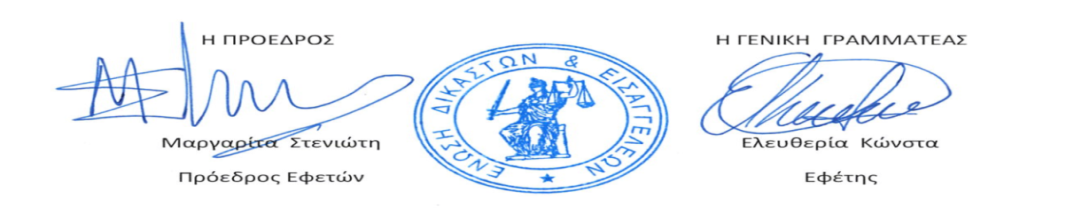 